Consent for Employment Reference Requests – 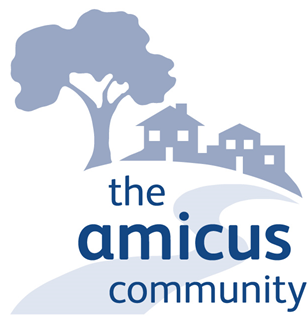 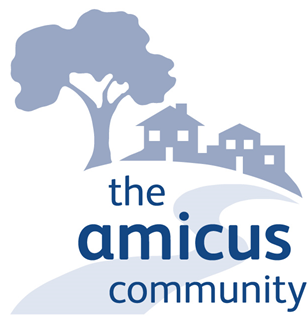 Information SharingName of Applicant:I have applied for employment with The Amicus Community and have provided information on my application regarding all of my previous employer(s), as professionals who can be approached to provide an ‘employment’ based reference on my behalf.  I understand that ‘employment’ reference checks, may include, but are not limited to, written and verbal enquiries, which will include information about my dates of employment, remuneration & benefits, employment performance, professional demeanour, disciplinary actions / outcomes, and my overall suitability for the role for which I have applied.  I also understand that my suitability around the Safeguarding of Children will be sought from any employers, current or previous as part of The Amicus Community reference process.My signature below, provides consent to my current / former employer(s), when approached by The Amicus Community, to release and share information, as requested within the employment Reference Request, along with any other information that may be necessary for my application with The Amicus Community, whether the information is positive or negative.I give my full consent to The Amicus Community to undertake ‘Employment Reference’ checks with my present / previous employer(s).Print Name:							Signature:Dated: E-mail:Mobile: